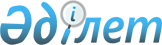 Об утверждении Правил исчисления стажа работы по специальности для работников системы органов национальной безопасности Республики Казахстан
					
			Утративший силу
			
			
		
					Приказ Председателя Комитета национальной безопасности Республики Казахстан от 19 июня 2015 года № 51. Зарегистрирован в Министерстве юстиции Республики Казахстан 24 июля 2015 года № 11758. Утратил силу приказом Председателя Комитета национальной безопасности Республики Казахстан от 7 сентября 2016 года № 62

      Сноска. Утратил силу приказом Председателя Комитета национальной безопасности РК от 07.09.2016 № 62 (вводится в действие по истечении десяти календарных дней после дня его первого официального опубликования).      В соответствии с подпунктом 3) пункта 4 постановления Правительства Республики Казахстан от 29 декабря 2007 года № 1400 «О системе оплаты труда гражданских служащих, работников организаций, содержащихся за счет средств государственного бюджета, работников казенных предприятий» ПРИКАЗЫВАЮ:



      1. Утвердить прилагаемые Правила исчисления стажа работы по специальности для работников системы органов национальной безопасности Республики Казахстан.



      2. Департаменту кадров Комитета национальной безопасности Республики Казахстан обеспечить в установленном законодательством порядке:

      1) государственную регистрацию настоящего приказа в Министерстве юстиции Республики Казахстан;

      2) в течение десяти календарных дней после государственной регистрации настоящего приказа направление его на официальное опубликование в периодических печатных изданиях и в информационно-правовой системе «Әділет»;

      3) размещение настоящего приказа на интернет-ресурсе Комитете национальной безопасности Республики Казахстан.



      3. Настоящий приказ вводится в действие по истечении десяти календарных дней после дня его первого официального опубликования.      Председатель Комитета                      Н. Абыкаев

Утверждены            

приказом Председателя      

Комитета национальной безопасности

Республики Казахстан       

от 19 июня 2015 года № 51     

Правила

исчисления стажа работы по специальности для

работников системы органов национальной безопасности

Республики Казахстан

      1. Настоящие Правила исчисления стажа работы по специальности для работников системы органов национальной безопасности Республики Казахстан (далее – Правила) определяют порядок исчисления стажа работы по специальности для работников системы органов национальной безопасности Республики Казахстан.



      2. В стаж работы по специальности включается все время работы в государственных органах и других организациях независимо от организационно-правовой формы, а также включается время:

      1) работы в Вооруженных Силах, других войсках и воинских формированиях, правоохранительных органах, государственной противопожарной, фельдъегерской, спасательных службах и формированиях;

      2) отпуска по беременности и родам, а также время отпуска без сохранения заработной платы по уходу за ребенком до достижения им возраста трех лет;

      3) время осуществления полномочий депутата Парламента Республики Казахстан, депутата маслихата;

      4) работы за границей, если перед направлением за границу работник работал по специальности в государственных учреждениях и в течение двух месяцев со дня возвращения из-за границы, не считая времени переезда, поступил на работу в государственное учреждение;

      5) работы на должностях, дающих право на получение надбавки за выслугу лет, в судах, органах прокуратуры, государственной противопожарной службы, внутренних дел Республики Казахстан и бывшего Союза ССР, в органах государственной безопасности СССР, национальной безопасности и бывшего Государственного следственного комитета Республики Казахстан;

      6) работы в системе Государственного банка СССР и Национального Банка Республики Казахстан;

      7) прохождения действительной военной службы, а также выполнения интернационального долга, в том числе нахождения военнослужащих в плену, лицами офицерского состава, прапорщиками, мичманами, военнослужащими сверхсрочной службы в Вооруженных Силах, других войсках и воинских формированиях Республики Казахстан и бывшего Союза ССР, в системе органов национальной безопасности Республики Казахстан и Комитета государственной безопасности СССР, в Службе государственной охраны Республики Казахстан и Республиканской гвардии Республики Казахстан, кроме лиц, уволенных со службы по отрицательным мотивам;

      8) прохождения службы лицами руководящего состава в системе органов внутренних дел, финансовой (налоговой) полиции, таможенных органов, государственной противопожарной службы, службы в органах прокуратуры, работы в аппаратах судов Республики Казахстан и бывшего Союза ССР, в Государственном следственном комитете Республики Казахстан, кроме лиц, уволенных по отрицательным мотивам;

      9) вынужденного прогула при незаконном увольнении и последующем восстановлении на работе;

      10) обучения по направлению государственных учреждений на курсах по подготовке, переподготовке и повышению квалификации кадров с отрывом от работы;

      11) научной работы в организациях по профилю специальности;

      12) работы на должностях по идентичным специальностям независимо от сферы деятельности, в которой осуществлялась его трудовая деятельность;

      13) время нахождения на государственной службе на должности государственного служащего;

      14) службы в специальных государственных органах Республики Казахстан.



      3. Стаж работы по специальности, засчитываемый в соответствии с настоящими Правилами, учитывается в календарном исчислении. Работникам, у которых в течение месяца возникло право на повышение должностного оклада (ставки), исчисление должностного оклада с учетом стажа работы осуществляется со дня возникновения такого права.



      4. Стаж работы по специальности и идентичность специальностей определяется комиссией структурных подразделений, ведомств, территориальных и иных органов национальной безопасности по установлению трудового стажа.



      5. Решение комиссии об установлении стажа работы по специальности оформляется протоколом. Выписки из решения делаются в двух экземплярах и передаются: один экземпляр – в кадровое подразделение, второй – в финансовое подразделение (бухгалтерию).



      6. Документы, подтверждающие трудовую деятельность работника для определения стажа работы по специальности, определяются в соответствии с Трудовым кодексом Республики Казахстан.
					© 2012. РГП на ПХВ «Институт законодательства и правовой информации Республики Казахстан» Министерства юстиции Республики Казахстан
				